Обработка изделий: Кромки фанеры закруглены и шлифованы, окрашены. Для окраски элементов из влагостойкой фанеры применяется водно-дисперсионное покрытие, устойчивое к атмосферному и химическому воздействию. На фанерных элементах нанесено стилизованное изображение износостойкими красками на UV-принтере. Финишное покрытие - водно-дисперсионный лак с добавлением биоцидной добавки НАНОСЕРЕБРО.Изделия из металла имеют плавные радиусы закругления и тщательную обработку швов. Для покрытия изделий из стали используется экологически чистое, обладающее хорошей устойчивостью к старению в атмосферных условиях, стабильностью цвета антикоррозийное, выдерживающее широкий диапазон температур, двойное порошковое окрашивание.В целях безопасности все отдельно выступающие детали и резьбовые соединения закрыты пластиковыми колпачками, края болтов закрыты пластиковыми заглушками.Закладные детали опорных стоек – двойное порошковое окрашивание.Соответствие стандартам: Все изделия ТМ СКИФ спроектированы и изготовлены согласно национальному стандарту РФ, а именно ГОСТ Р52169-2012, ГОСТ Р52168-2012.Оборудование изготовлено по чертежам и техническим условиям изготовителя и соответствует требованиям ТР ЕАЭС 042/2017.Паспорт на изделие: на русском языке, согласно ГОСТ Р 52301-2013, раздел 5.Гарантийный срок на изделия 12 месяцевНазначенный срок службы 10 лет.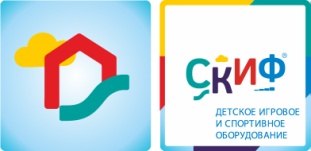 МФ 21.17.01 Манеж МорскойМФ 21.17.01 Манеж МорскойМФ 21.17.01 Манеж МорскойКомплектацияКомплектацияКомплектацияКомплектацияКол-воЕдиница измерения1МанежВыполнен в виде сборной конструкции, которая состоит из 8-х деревянных стоек из клееного бруса 100х100, объединенных в единую конструкцию бортами.  Борта выполнены из влагостойкой фанеры толщиной 18  мм , окрашены в синий и желтый цвет. Борта оснащены двумя комплектами игровых счет состоящих из двух перекладин с пластиковыми костяшками для счет, в комплекте 12 костяшек, четырех цветов- желтого , синего, зеленого и красного цвета.  Имеется один вход закрывающийся на задвижку.Выполнен в виде сборной конструкции, которая состоит из 8-х деревянных стоек из клееного бруса 100х100, объединенных в единую конструкцию бортами.  Борта выполнены из влагостойкой фанеры толщиной 18  мм , окрашены в синий и желтый цвет. Борта оснащены двумя комплектами игровых счет состоящих из двух перекладин с пластиковыми костяшками для счет, в комплекте 12 костяшек, четырех цветов- желтого , синего, зеленого и красного цвета.  Имеется один вход закрывающийся на задвижку.1комплект8Габариты (ДхШхВ), мм2336х2036х750(Н)2336х2036х750(Н)2336х2036х750(Н)2336х2036х750(Н)9Зона безопасности, мм 4336х40364336х40364336х40364336х4036